Работен лист - музикаПърва задача – Подредете пъзела. Каква е връзката между изображението и Космоса?Втора задача – Според теорията на Питагор за  устройството на Космоса, всяка планета вибрира с определен тон, на който отговаря и определен цвят от дъгата. Открийте кои тонове могат да се изсвирят на ударния инструмент ХАНГ, като се ориентирате по цветните лепенки:СЛЪНЦЕ – ОРАНЖЕВО – ДОЛУНА – ЗЕЛЕНО – РЕВЕНЕРА – РОЗОВО – МИМЕРКУРИЙ – ЖЪЛТО – ФАМАРС – ЧЕРВЕНО – СОЛЮПИТЕР – СИНЬО – ЛАСАТУРН – ВИОЛЕТОВО - СИТрета задача – Според античната митология на всеки зодиакален знак отговаря по един тон, а именно: 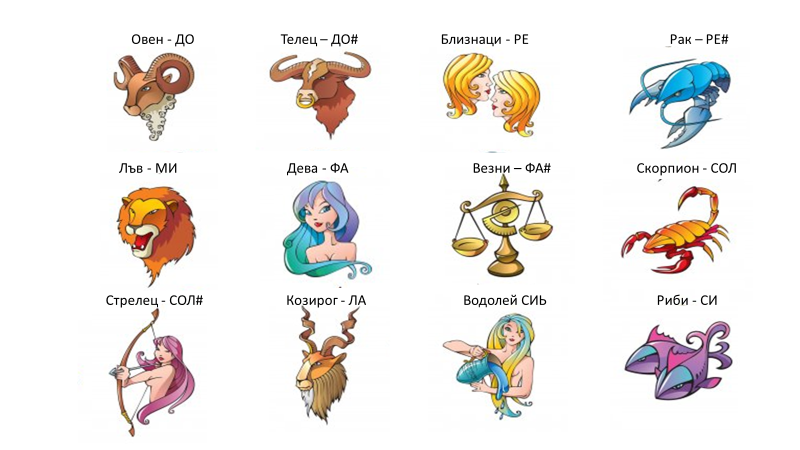 Разгледайте поредицата от зодиакални знаци и разчетете тоновете. Началото на коя песен откривате?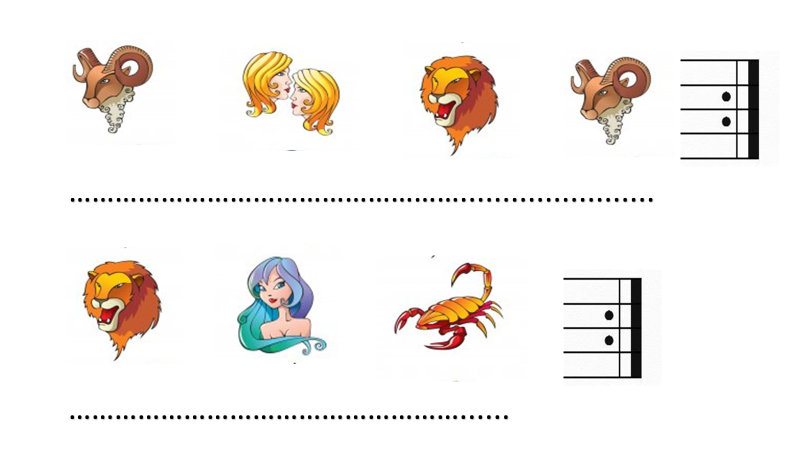                         Песента е: ..................................................................................